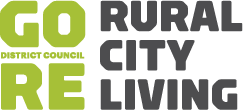 Jobseeker Enrolment Details	GORE DISTRICT COUNCIL1st July 2023 – 30th June 2024Document Users: Mayor, Closing the Gaps Employability Coordinator, Community Strategy Manager.Jobseeker InformationConsentPlease circle yes or no if you consent to the MTFJ Coordinator to talk on your behalf to:I understand that the business employing me may receive financial support under the Closing the Gaps scheme to support my placement.I understand that I can contact a Closing the Gaps representative should I need support. I understand that a Closing the Gaps representative will contact me to arrange an appointment for a Pastoral Care interview within 3 months of the start of my employment. withinFirst NameLast NameContact DetailsAddress: Email: Phone: Address: Email: Phone: Address: Email: Phone: Position Goals1.2.2.MTFJSupports RequiredSupports RequiredSupports RequiredJob ApplicationsJob ApplicationsCertificationsCertificationsDriver’s LicenseDriver’s LicenseEmployability TrainingEmployability TrainingMental HealthMental HealthAccommodationAccommodationFoodFoodWriting CV/CLWriting CV/CLOtherOtherDate of BirthLicence Status Learners          Restricted              Full Learners          Restricted              Full Learners          Restricted              FullEthnicityGender                                 Prefer not to say                                 Prefer not to say                                 Prefer not to sayPotential EmployersYes/NoWork & IncomeYes/NoMental Health ProviderYes/NoEducation ProvidersYes/NoCommunity Services NGO’sYes/NoHealthcare ProviderYes/NoOtherYes/NoJobseeker SignatureDateClosing the Gaps CoordinatorDate